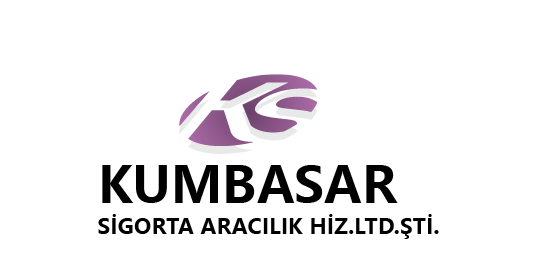 Sigorta Acentesi Stajyer Alımı Acenteliğimizde yaz dönemi için stajyer alımı yapılacaktır.İş TanımıOperasyonel süreçte ekibe destek olmakTelefonları ve Müşterileri karşılama Evrak klasörleme Aranan NiteliklerGelişime açık,İletişimi güçlü,Kariyer hedefi olan,Ofis programlarına hâkim, Staj zorunluluğu bulunan üniversite öğrencisi başvuru yapabilir.Başvurular için aşağıdaki mail adresi veya telefon numarasından ulaşabilirsiniz.bilgi@kumbasar.com.tr0216 445 07 11 Adres: Kozyatağı Mah. Marmara Cad. No.2 D.9 Kadıköy İstanbul 